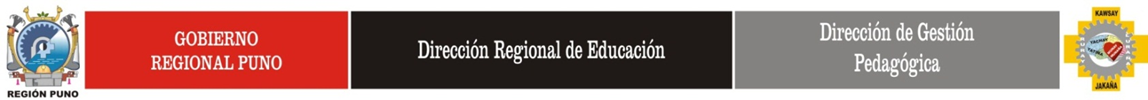 TAREA 2I ENCUENTRO DE ALCALDES ESCOLARES 2019 DE LA UGEL PUNOEnviar datos para proyectar Resolución de Reconocimiento Gestión del Municipio Escolar 2019 y entregar el día del evento:Institución Educativa : …………………………………………………………………………………………………………………..Remitir la Matriz de Actividades realizadas por los alcaldes escolares 2019, para hacer entrega a los panelistas días antes del evento: ( dos días antes al correo aydagcc@gmail.com )Propuestas de la Gestión 2020.Puno, 04 de noviembre del 2019.N°Institución EducativaNombres y apellidos CargoGestión AñoN° DNIN° CelularCorreo Electrónico01Director201902Docente Asesor201903Alcalde/sa Escolar201904Regidor de:201905Docente Asesor202006Alcalde/sa Escolar202007Regidor de:202008Regidor de:2020EJE: PROMOCIÓNEJE: PROMOCIÓNEJE: PROMOCIÓNEJE: PROMOCIÓNEJE: PROMOCIÓNEJE: PROMOCIÓNFactor Protector;Factor Protector;Factor Protector;Factor Protector;Factor Protector;Factor Protector;ActividadAlianzas estratégicasMetasLogrosDificultadesMedidas adoptadasEJE: PREVENCIÓNEJE: PREVENCIÓNEJE: PREVENCIÓNEJE: PREVENCIÓNEJE: PREVENCIÓNEJE: PREVENCIÓNFactor de Riesgo;Factor de Riesgo;Factor de Riesgo;Factor de Riesgo;Factor de Riesgo;Factor de Riesgo;ActividadAlianzas estratégicasMetasLogrosDificultadesMedidas adoptadasEJE: PROMOCIÓNEJE: PROMOCIÓNEJE: PROMOCIÓNEJE: PROMOCIÓNFactores Protectores:Factores Protectores:Factores Protectores:Factores Protectores:ProblemaActividadAlianzas EstratégicasMetasEJE: PREVENCIÓNEJE: PREVENCIÓNEJE: PREVENCIÓNEJE: PREVENCIÓNFactores de Riesgo:Factores de Riesgo:Factores de Riesgo:Factores de Riesgo:ProblemaActividadAlianzas EstratégicasMetas